Расписание уроков дистанционного обучения 3 класс на 9 апреляВ случае отсутствия интернет соединения, задания будут высылаться на телефоны в группы по ВАЙБЕРУ или VK.Четверг, 09.04.2020УрокВремяСпособПредметТемаРесурсДомашнее задание обратная связьЧетверг, 09.04.202018.30-9.00Он-лайн подключениеАнглийский язык Егорова О.А.« Ты хорошо знаешь своего друга?»Вконтакте (весь класс) Упр.1 (1) с.49 (выразительно прочитать стихотворение)Упр.1 (2) с.49 (правила чтения буквы Аа.Читать)Упр. 1(3) с. 49 (прочитать, правильно ли вы поняли, как читается буква Аа)Упр.2 с. 50 (прочитать)Упр. 3 с.50 (прочитать хорошо утверждения и перевести устно) В случае отсутствия связи: Посмотреть  урок 10https://resh.edu.ru/subject/11/3/Упр.1(1) с.85 (Т)Упр.2 с.86 (Т)Письменно выполнить задания в тетрадиСфотографировать и прислать задание в группе VK., либо в личные сообщения.Проверка задания с 17:00-18:00Выставление оценок 18:10Четверг, 09.04.202029.10-9.40С помощью ЭОР, АСУФизическая культура Славиковский В.В.Тестирование техники метания на точность1.В контакте  (весь класс) Youtube1. Просмотреть видео по ссылке (мышкой наведите стрелку на эту ссылку, нажмите кнопку Ctrl и щёлкните ссылку):https://www.youtube.com/watch?v=ipupIapon2I2. Запомнить, как проводится техника метания на точностьЕсли есть возможность проделать метание на точность. Видео материал прислать  в группе VK., либо в личные сообщения.Четверг, 09.04.2020310.00-10.301.Онлайн подключение 2.Самостоятельная работаРусский язык   Довичева Н.А.«Повествование»В контакте  (весь класс)1.РЭШ. Перейдите по ссылке и выполните задания  в таком порядке: начнём урок-основная часть-тренировочные задания https://resh.edu.ru/subject/lesson/6302/train/221216/2.Работа со схемой. Разобрать и запомнить!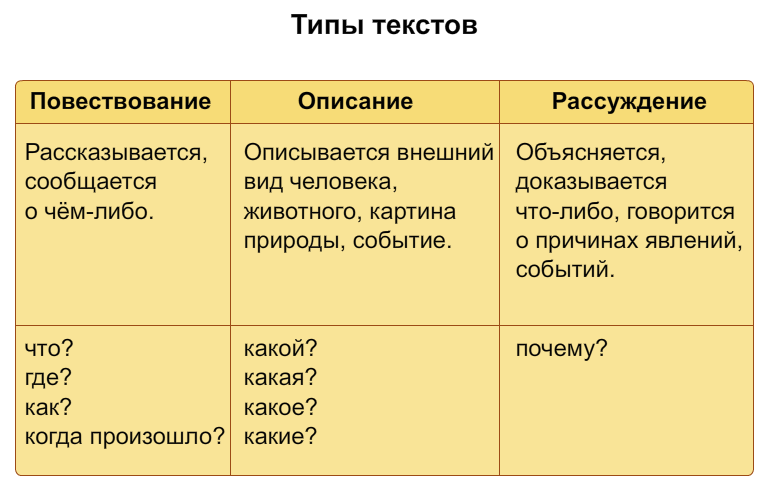 Подключиться к скайпу,  выйти на связь через VK,  вайбер3.Работа по учебнику:  стр.97 упр.153 устно, упр.154 письменноОткрыть учебник стр.96 упр.152 письменно составить план текстаРЭШ (контрольные задания)Д/з присылаем в VK, АСУ РСО (фото)Четверг, 09.04.2020Завтрак 10.30 – 11.00Завтрак 10.30 – 11.00Завтрак 10.30 – 11.00Завтрак 10.30 – 11.00Завтрак 10.30 – 11.00Завтрак 10.30 – 11.00Завтрак 10.30 – 11.00Четверг, 09.04.2020411.00-11.301.Онлайн подключение 2.Самостоятельная работаЛитературное чтение Довичева Н.А.«Шутки-прибаутки»В контакте  (весь класс)Посмотрите видео: https://ok.ru/video/674275920448  Подключиться к скайпу,  выйти на связь через VK,  вайберРабота по учебнику стр.46-47. (выразительное чтение)Ответить на вопросы стр.47 устноОткрыть стр.46-47 выучить наизусть  по выбору шутки, стр.47 зад.4 выполнить письменно или VK (видеозапись).Д/з присылаем в VK (видеозапись чтения стихотворения  наизусть) или через  вайбер, скайп,511.50-12.201.Онлайн подключение 2.Самостоятельная работаИзобразительное искусство Довичева Н.А.Праздничный декор. ПисанкиВ контакте  (весь класс)Посмотрите презентацию: https://uslide.ru/obschestvoznaniya/11230-pashalnoe-chudopisanka.html   и ознакомьтесь с конспектом урока https://www.prodlenka.org/metodicheskie-razrabotki/188859-urok-izobrazitelnogo-iskusstva-v-3-klassepraВыполните работу в этой техникеЗавершить работу над рисункомД/з присылаем в VK, АСУ РСО (фото)